Zadanie 1. Przyglądnij się ilustracji i wskaż różnice. 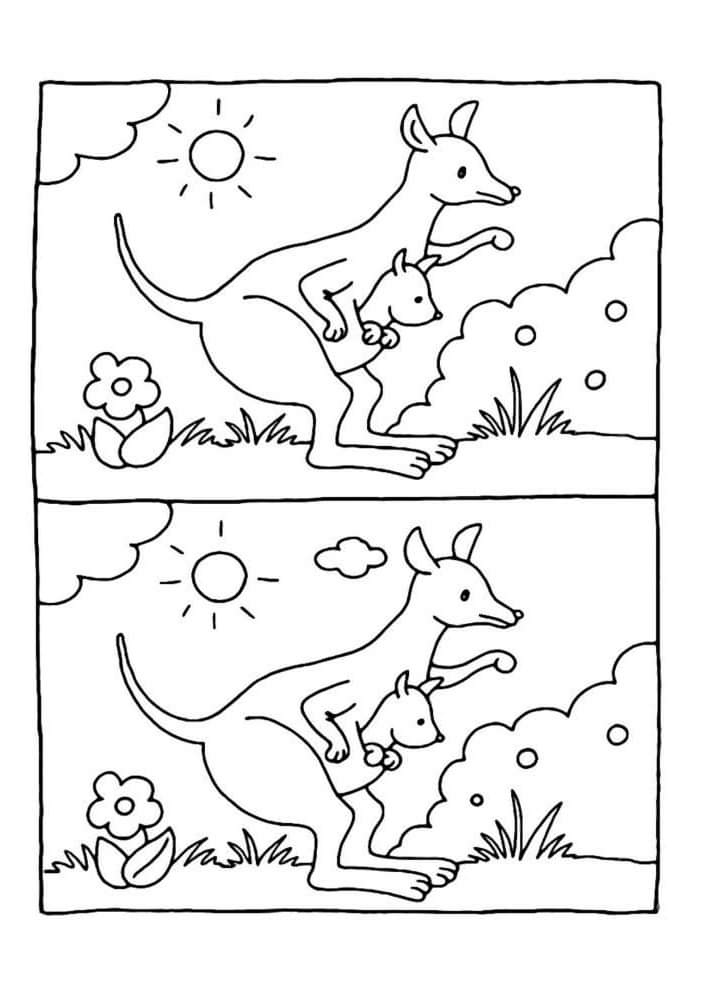 Zadanie 2. Znajdź literki i utwórz wyraz. Popraw po śladzie i pokoloruj.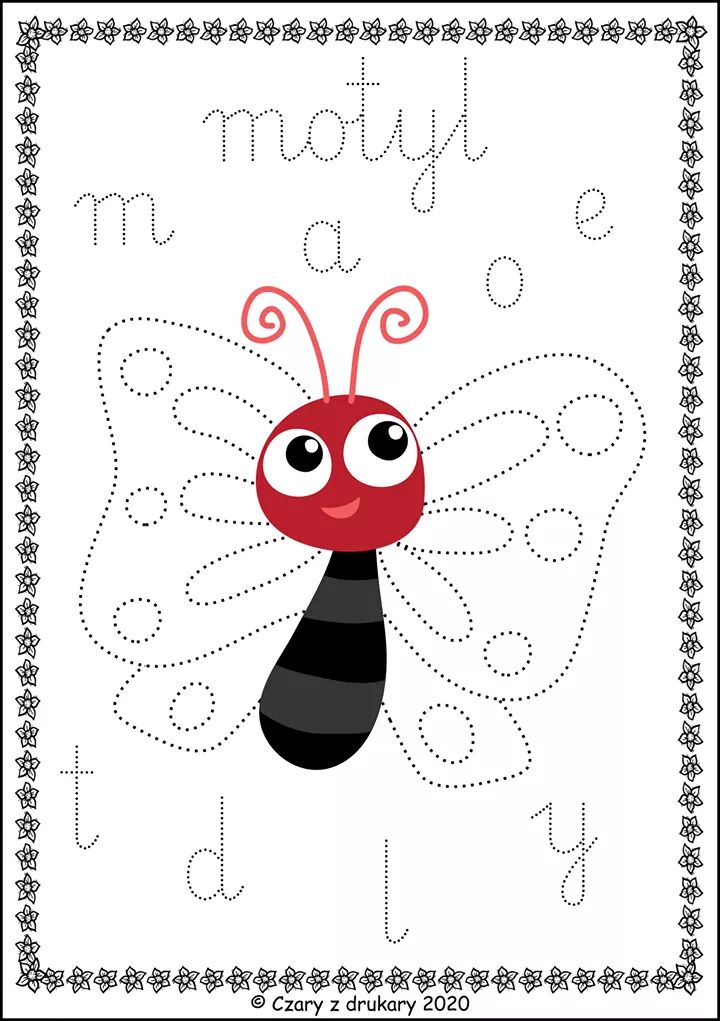 Zadanie 3.Wytnij umieszczone niżej cyfry i ułóż w kolejności od 1 do 10. 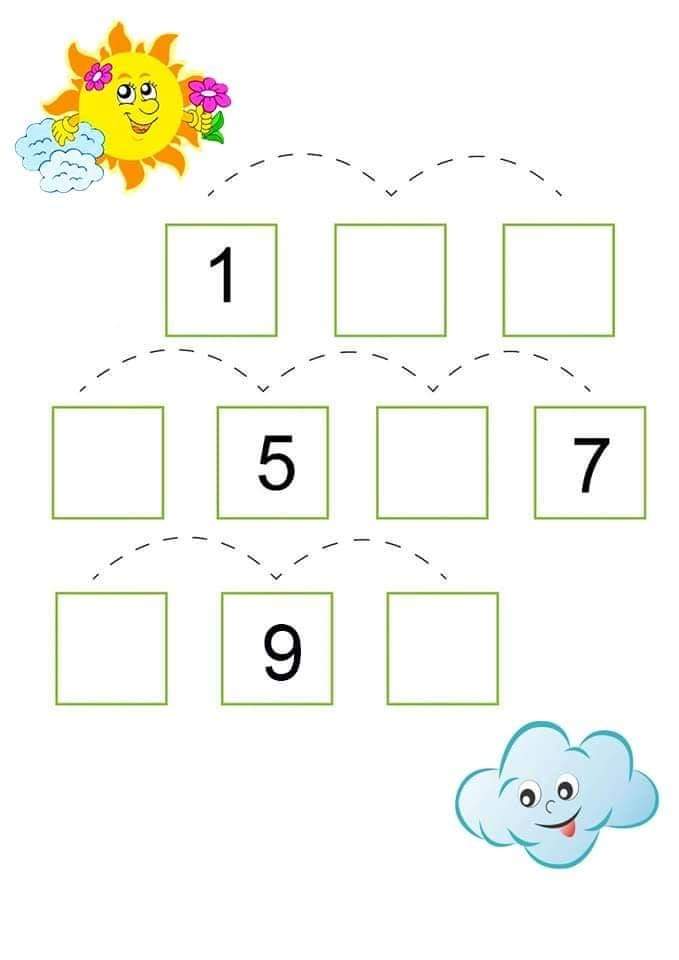          2                                              6          3                                              4         10Powodzenia !!!!!Magdalena Sypień